Subject Selection ResourcesYear 10s planning for Year 11.Check recommended subjectsLogin to JobJump at https://www.jobjump.com.au/ (or create a new account using school password: goat)Go to the menu item Subjects on the top.  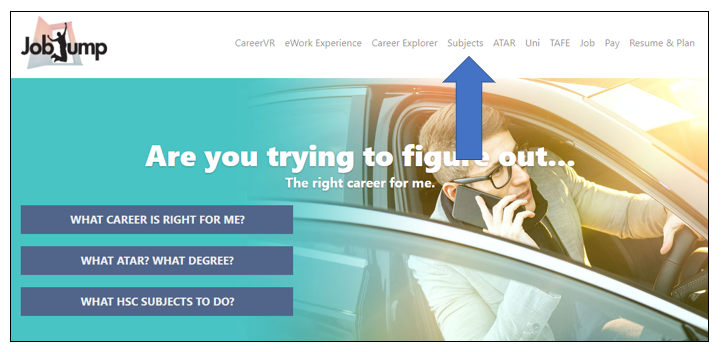 Select the Careers you like and a box will appear with good advice and questions to consider. In bold type will be certain HSC subjects that may provide help towards your future. Here is a quick video that gives you guidance:https://jobjump.com.au/helpVideo?video=subjectSelectionCareer QuizIf you are still unsure what careers you’re interested in, you can complete a career quiz here: https://www.skillsroad.com.au/my-account/my-careers-quiz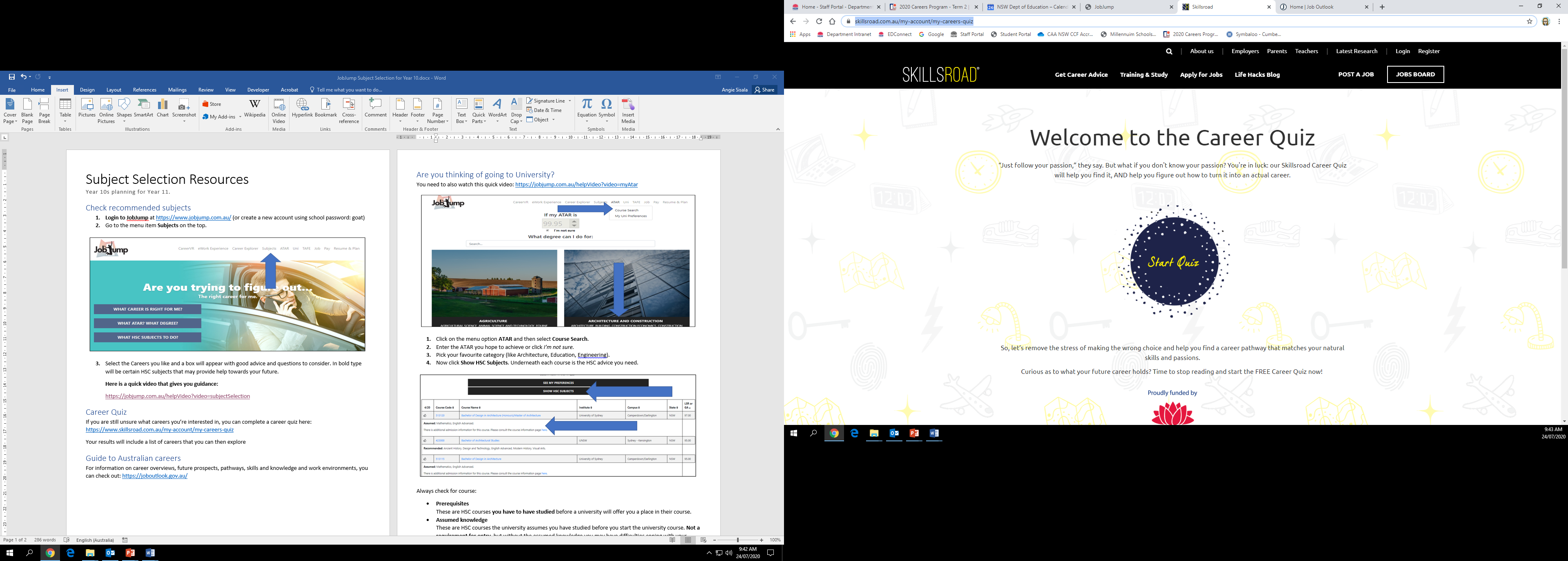 Your results will include a list of careers that you can then exploreGuide to Australian careersFor information on career overviews, future prospects, pathways, skills and knowledge and work environments, you can check out: https://joboutlook.gov.au/ Are you thinking of going to University? You can also watch this quick video: https://jobjump.com.au/helpVideo?video=myAtar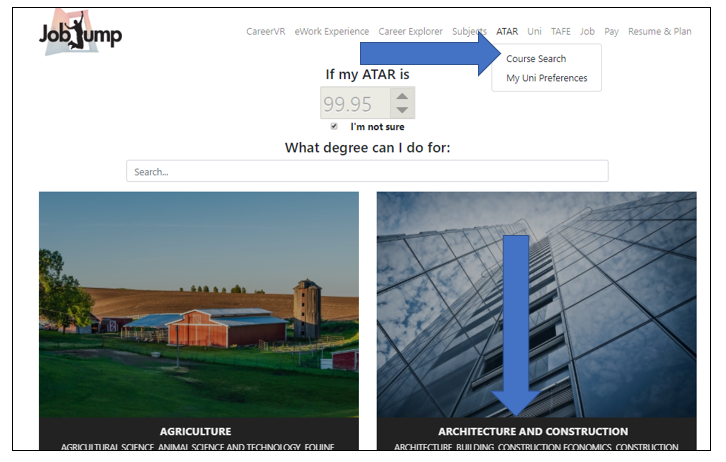 Click on the menu option ATAR and then select Course Search.Enter the ATAR you hope to achieve or click I’m not sure.Pick your favourite category (like Architecture, Education, Engineering).Now click Show HSC Subjects. Underneath each course is the HSC advice you need.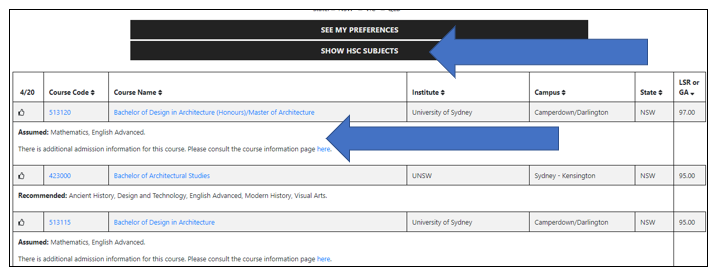 Always check for course:  PrerequisitesThese are HSC courses you have to have studied before a university will offer you a place in their course. Assumed knowledgeThese are HSC courses the university assumes you have studied before you start the university course. Not a requirement for entry, but without the assumed knowledge you may have difficulties coping with your university studies.  Recommended studiesThese are HSC courses the university suggests will prepare you for core first year university courses. Not a requirement for entry.  